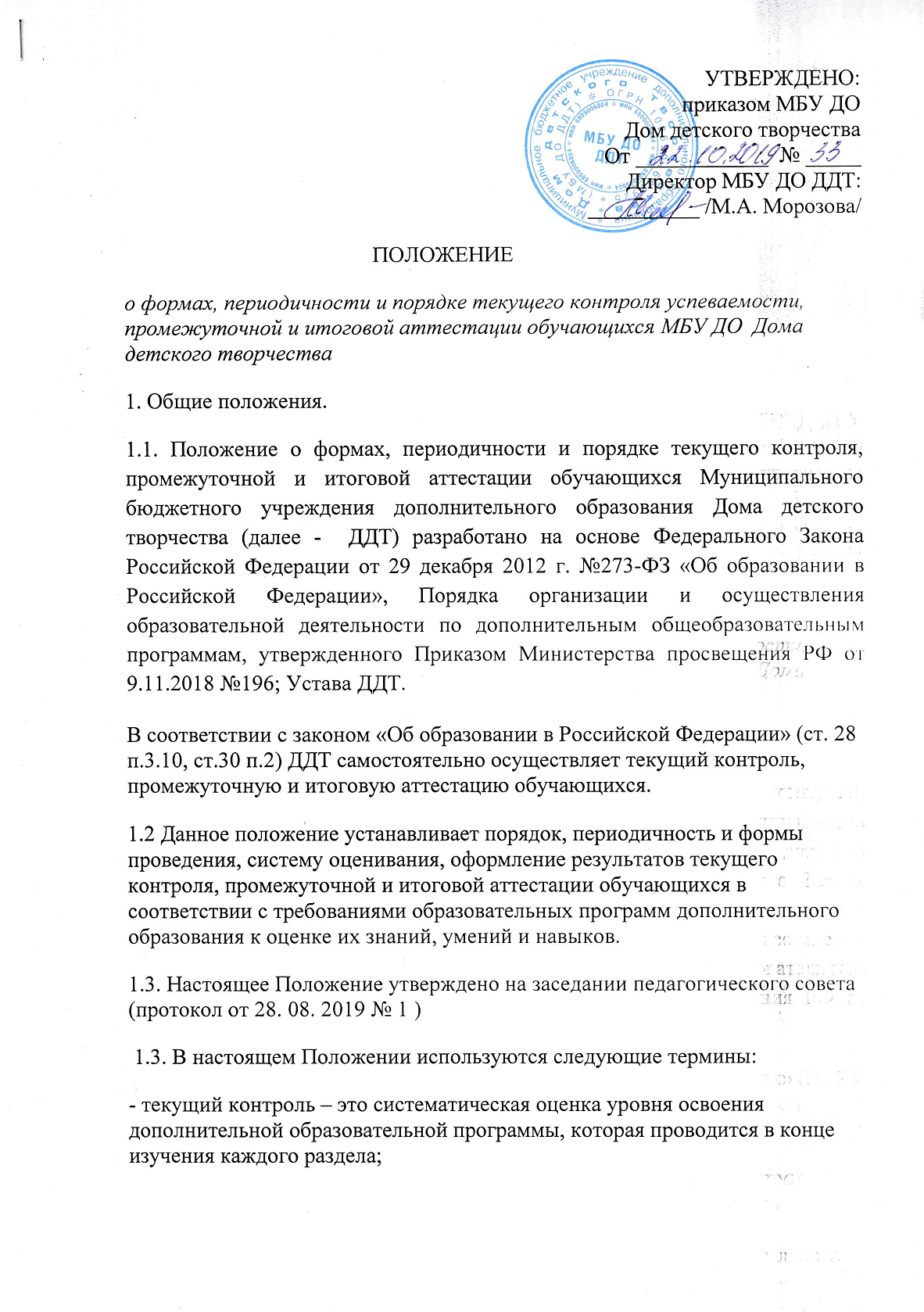 - промежуточная аттестация – это оценка качества знаний и умений обучающихся по рабочей программе дополнительного образования за первое полугодие учебного года; - итоговая аттестация – это оценка качества знаний и умений обучающихся по рабочей программе дополнительного образования за весь учебный год. 2. Цель и задачи текущего контроля, промежуточной и итоговой аттестации. 2.1. Целью текущего контроля, промежуточной и итоговой аттестации является определение динамики качества образования, отслеживание развития творческих способностей обучающихся, их стремление к знаниям, уровня владения тем или иным видом деятельности. 2.2 Задачи текущего контроля, промежуточной и итоговой аттестации: - определить уровень теоретической подготовки обучающихся в конкретной образовательной области; - выявить степень сформированности практических умений и навыков обучающихся в выбранном ими виде деятельности; - провести анализ полноты реализации дополнительной образовательной программы творческого объединения. 3. Формы текущего контроля, промежуточной и итоговой аттестации: • наблюдение; • тестирование; • самостоятельное выполнение творческого задания; • выступление на конференции, конкурсе различного уровня; • защита индивидуального творческого проекта; • участие в выставках, фестивалях, конкурсах; • портфолио. 4. Принципы проведения и организации всех видов контроля: • системность; • научность; • учет индивидуальных и возрастных особенностей обучающихся; • объективность; • специфика деятельности творческого объединения и конкретного периода обучения; • свободы выбора педагогом форм проведения и оценки результатов. 5. Периодичность и порядок проведения текущего контроля, промежуточной и итоговой аттестации. 5.1. Текущий контроль осуществляется педагогом дополнительного образования в соответствии с учебно-тематическим планом дополнительной образовательной программы дополнительного образования. 5.2. Промежуточная аттестация проводится раз в год, в конце первого полугодия. 5.3. Содержание текущего контроля и промежуточной аттестации определяется самим педагогом на основании содержания дополнительной общеобразовательной программы дополнительного образования и в соответствии с ее прогнозируемыми результатами. 5.4. Промежуточная аттестация осуществляется педагогом. Результаты промежуточной аттестации заносятся в мониторинговые таблицы (диагностические карты). 5.5. Итоговая аттестация обучающихся проводится в конце каждого учебного года и по завершении реализации дополнительной общеобразовательных программ. 5.6. Во время проведения промежуточной и итоговой аттестации могут присутствовать родители (законные представители). 5.7. Сроки проведения промежуточной и итоговой аттестации определяются годовым календарным учебным графиком, утвержденным директором ДДТ. 6. Оценка, оформление и анализ результатов текущего контроля, промежуточной и итоговой аттестации. 6.1. Текущий контроль проводится без отметок в графе журнала. 6.2. Промежуточная аттестация проводится без отметок в графе журнала. 6.3. Итоговая аттестация проводится без отметок в графе журнала. 6.4. Критерии оценки результативности. Критерии оценки уровня теоретической подготовки: - высокий уровень – обучающийся освоил практически весь объём знаний 100-80%, предусмотренных программой за конкретный период; специальные термины употребляет осознанно и в полном соответствии с их содержанием; - средний уровень – у обучающегося объём усвоенных знаний составляет 70-50%; сочетает специальную терминологию с бытовой; - низкий уровень – обучающийся овладел менее чем 50% объёма знаний, предусмотренных программой; ребёнок, как правило, избегает употреблять специальные термины. Критерии оценки уровня практической подготовки: - высокий уровень – обучающийся овладел на 100-80% умениями и навыками, предусмотренными программой за конкретный период; работает с оборудованием самостоятельно, не испытывает особых трудностей; выполняет практические задания с элементами творчества; - средний уровень – у обучающегося объём усвоенных умений и навыков составляет 70-50%; работает с оборудованием с помощью педагога; в основном, выполняет задания на основе образца; - низкий уровень - ребёнок овладел менее чем 50%, предусмотренных умений и навыков; ребёнок испытывает серьёзные затруднения при работе с оборудованием; ребёнок в состоянии выполнять лишь простейшие практические задания педагога. Критерии оценки уровня творческой активности : -высокий уровень - обучающийся проявляет ярко выраженный интерес к творческой деятельности, к достижению наилучшего результата , коммуникабелен, активен, склонен к самоанализу , генерирует идеи. - средний уровень – обучающийся имеет устойчивый интерес к творческой деятельности, стремится к выполнению заданий педагога, к достижению результата в обучении, инициативен. - низкий уровень- обучающийся пассивен, безинициативен, неудачи способствуют снижению мотивации, нет стремления к совершенствованию в выбранной сфере деятельности, не может работать самостоятельно. 6.5. Результаты итоговой аттестации фиксируются в аналитическом отчёте объединения.6.6. В течение трех дней по окончании промежуточной и итоговой аттестации результаты доводятся до сведения обучающихся и их родителей (законных представителей) 6.7. Учреждение осуществляет индивидуальный учет результатов освоения обучающимися дополнительных общеобразовательных программ. Данные заносятся в мониторинговые таблицы и хранятся в архивах данных об этих результатах на бумажных носителях в порядке, установленном действующим законодательством Российской Федерации. 6.8. По окончании обучения и итоговой аттестации обучающимся издается приказ об окончании обучения или переводе обучающихся на следующий учебный год. 